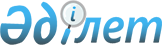 О районном бюджете на 2009 год
					
			Утративший силу
			
			
		
					Решение маслихата Кызылжарского района Северо-Казахстанской области от 22 декабря 2008 года N 13/1. Зарегистрировано Управлением юстиции Кызылжарского района Северо-Казахстанской области 26 января 2009 года N 13-8-96. Утратило силу - решением маслихата Кызылжарского района Северо-Казахстанской области от 16 апреля 2012 года N 4/4      Сноска. Утратило силу - решением маслихата Кызылжарского района Северо-Казахстанской области от 16.04.2012 N 4/4       

В соответствии со статьей 9 Бюджетного кодекса Республики Казахстан, статьей 6 Закона Республики Казахстан «О местном государственном управлении в Республике Казахстан», Кызылжарский районный маслихатРЕШИЛ:



      1. Утвердить районный бюджет на 2009 год согласно приложению 1

в следующих объемах:

      1) доходы – 2583983 тысяч тенге, в том числе по:

      налоговым поступлениям – 267 216 тысяч тенге;

      неналоговым поступлениям – 3 455 тысяч  тенге;

      поступлениям от продажи основного капитала 500 тысяч тенге;

      поступлениям трансфертов 2284056 тысяч тенге;

      2) затраты 2623037 тысяч тенге;

      3) исключен

      4) чистое бюджетное кредитование – 0,

      в том числе:

      бюджетные кредиты – 0;

      погашение бюджетных кредитов – 0;

      5) сальдо по операциям с финансовыми активами – 6620,

      в том числе:

      приобретение финансовых активов – 0,

      поступления от продажи финансовых активов государства – 0;

      6) дефицит (профицит) бюджета – -45674;

      7) финансирование дефицита (использование профицита) бюджета – 45674.

      Сноска. Пункт 1 с изменениями, внесенными решениями маслихата Кызылжарского района от 27.04.2009 N 15/2; от 29.07.2009 N 17/2; от 27.10.2009 N 18/2; от 3.12.2009 г. N 19/1



      2. Установить, что доходы районного бюджета на 2009 год

формируются в соответствии с Бюджетным кодексом Республики Казахстан за счет следующих налоговых поступлений:

      социального налога;

      налогов на имущество;

      земельного налога;

      налога на транспортные средства;

      единого земельного налога;

      акцизов;

      поступления за использование природных и других ресурсов;

      сборов за ведение предпринимательской и профессиональной деятельности;

      государственной пошлины.



      3. Установить, что доходы районного бюджета формируются за счет следующих неналоговых поступлений:

      доходов от аренды имущества, находящегося в коммунальной собственности;

      других неналоговых поступлений в местный бюджет.



      4. Установить, что доходы районного бюджета формируются от продажи основного капитала:

      поступлений от продажи земельных участков.



      5. Установить, что доходы районного бюджета формируются за счет:

      поступлений от продажи коммунальных государственных учреждений и государственных предприятий в виде имущественного комплекса, иного

государственного имущества, находящегося в оперативном управлении или хозяйственном ведении коммунальных государственных предприятий.



      6. Предусмотреть на 2009 год объемы субвенций, передаваемых из областного бюджета бюджету района в общей сумме 1 338 442 тысячи тенге.



      7. Обеспечить в 2009 году выплату заработной платы государственным служащим, работникам государственных учреждений, не являющимся государственными служащими, и работникам казенных предприятий в полном объеме.



      8. Установить повышенные не менее чем на 25 процентов должностные оклады и тарифные ставки по сравнению с окладами и ставками гражданских служащих, занимающихся этими видами деятельности в городских условиях, гражданским служащим социального обеспечения, образования и культуры, работающим в аульной (сельской)местности.



      9. Установить в расходах районного бюджета на 2009 год выплаты на оказание социальной помощи специалистам здравоохранения, образования, социального обеспечения, культуры и спорта, проживающим в сельской местности, по приобретению топлива в размере 1000 тенге.



      10. Учесть в районном бюджете на 2009 год на реализацию:

      Трудового кодекса Республики Казахстан от 15 мая 2007 года касательно предоставления гражданским служащим оплачиваемого ежегодного трудового отпуска продолжительностью не менее тридцати календарных дней с выплатой пособия на оздоровление в размере должностного оклада за счет средств местного бюджета;



      11. Утвердить на 2009 год чрезвычайный резерв местного исполнительного органа района (города областного значения) для ликвидации чрезвычайных ситуаций природного и техногенного характера на территории района (города областного значения) в сумме 700 тыс. тенге, на предупреждение и ликвидацию чрезвычайных ситуаций масштаба района (города областного значения) в сумме 2 300 тысяч тенге.



      12. Утвердить перечень бюджетных программ развития районного бюджета на 2009 год с разделением на бюджетные программы, направленные на реализацию бюджетных инвестиционных проектов (программ) и формирование или увеличение уставного капитала юридических лиц, согласно приложению 2.



      13. Утвердить бюджетные программы каждого сельского округа района согласно приложению 3.



      14. Утвердить перечень бюджетных программ, не подлежащих секвестру в процессе исполнения местного бюджета на 2009 год согласно приложению 4.



      15. Утвердить суммы расходов по видам оказания социальной помощи малообеспеченным гражданам по бюджетной программе 451.007.000 «Социальная помощь отдельным категориям нуждающихся граждан по решениям местных представительных органов» согласно приложению 5.



      16. Учесть в районном бюджете на 2009 год целевые трансферты из республиканского бюджета в сумме 509 795 тысяч тенге, в том числе:

      1) на реконструкцию разводящих сетей села Бишкуль – 402 308 тысяч тенге;

      2) на реконструкцию разводящих сетей села Соколовка – 45 967 тысяч тенге;

      3) на выплату государственной адресной социальной помощи – 4 886 тысяч тенге;

      4) на выплату государственных пособий на детей до 18 лет из малообеспеченных семей – 4 423 тысяч тенге;

      5) на содержание вновь вводимых объектов образования – 11 438 тысяч тенге;

      6) на оснащение учебным оборудованием кабинетов физики, химии, биологии в государственных учреждениях основного среднего и общего среднего образования – 16 387 тысяч тенге;

      7) на внедрение системы новых технологий в государственной системе образования – 6 353 тысячи тенге;

      8) на создание лингафонных и мультимедийных кабинетов

в государственных учреждениях начального, основного среднего и общего среднего образования – 11 082 тысячи тенге;

      9) для реализации мер социальной поддержки специалистов социальной сферы сельских населенных пунктов – 6 951 тысяча тенге.

      16-1. Учесть распределение сумм целевых трансфертов из республиканского бюджета на бюджетные программы районного бюджета на обеспечение занятости в рамках реализации стратегии региональной занятости и переподготовки кадров (Дорожная карта) в сумме 66596 тысяч тенге:

      1) на капитальный и текущий ремонт объектов образования - 29128 тысяч тенге;

      2) на капитальный и текущий ремонт объектов культуры - 5000 тысяч тенге;

      3) на социальные проекты (объекты культуры) - 5000 тысяч тенге; 

      4) на расширение программы социальных рабочих мест и молодежной практики в сумме 7818 тысяч тенге, в том числе:

      на расширение программ молодежной практики - 6198 тысяч тенге;

      на создание социальных рабочих мест - 1620 тысяч тенге;

      5) на ремонт инженерно-коммуникационной инфраструктуры и благоустройство населенных пунктов, в том числе на капитальный ремонт объектов теплоснабжения - 10250 тысяч тенге;

      6) на ремонт и содержание автомобильных дорог районного значения, улиц городов и населенных пунктов - 9400 тысяч тенге.

      Сноска. Пункт 16 с изменениями, внесенными решением маслихата Кызылжарского района от 27.04.2009 N 15/2

       

17. Учесть в районном бюджете на 2009 год целевые трансферты из областного бюджета в сумме 18 339 тысяч. тенге, в том числе:

      1) на оснащение школ района учебными пособиями по изучению Правил Дорожного Движения - 391 тысяча тенге;

      2) на увеличение охвата детей детскими дошкольными организациями - 13 977 тысяч тенге;

      3) на льготное зубопротезирование лиц, приравненных по льготам и гарантиям к участникам и инвалидам Великой отечественной войны - 55 тысяч тенге;

      4) на информатизацию системы образования в государственных учреждениях образования - 2 865 тысяч тенге;

      5) на инвентаризацию сельскохозяйственных угодий в населенных пунктах - 1 051 тысяч тенге.

      17-1. Учесть распределение сумм целевых трансфертов из областного бюджета на бюджетные программы районного бюджета на обеспечение занятости в рамках реализации стратегии региональной занятости и переподготовки кадров (Дорожная карта) в сумме 64641 тысяч тенге:

      1) на капитальный и текущий ремонт объектов образования - 10141 тысяча тенге;

      2) на ремонт инженерно-коммуникационной инфраструктуры и благоустройство населенных пунктов в сумме 33000 тысяч тенге, в том числе:

      капитальный ремонт объектов канализации - 20000 тысяч тенге;

      капитальный ремонт объектов водоснабжения - 13000 тысяч тенге;

      3) на ремонт и содержание автомобильных дорог районного значения, улиц городов и населенных пунктов - 21500 тысяч тенге.

      17-2. Учесть распределение сумм за счет средств местного бюджета на бюджетные программы районного бюджета на обеспечение занятости в рамках реализации стратегии региональной занятости и переподготовки кадров (Дорожная карта), в сумме 1753 тысячи тенге на капитальный и текущий ремонт объектов образования.

      17-3. Утвердить за счет свободных остатков средств районного бюджета, сложившихся на начало года в сумме 45674 тысячи тенге на расходы районного бюджета по бюджетным программам согласно приложению 6;

      Сноска. Пункт 17 с изменениями, внесенными решением маслихата Кызылжарского района от 27.04.2009 N 15/2



      18. Настоящее решение вступает в силу с 1 января 2009 года.      Председатель сессии               Секретарь

      маслихата                    районного маслихата

      Г. Зенченко                     А. Молдахметова

Приложение 1

к решению районного маслихата

от 22 декабря 2008 года № 13/1 Кызылжарский районный бюджет на 2009 год      Сноска. Приложение 1 в редакции решени маслихата Кызылжарского района от 27.04.2009 N 15/2; от 29.07.2009 N 17/2; от 27.10.2009 N 18/2; от 3.12.2009 г. N 19/1

Приложение 2

к решению районного маслихата

от 22 декабря 2008 года № 13/1 Перечень бюджетных программ развития районного бюджета

на 2009 год с разделением на бюджетные программы, направленные

на реализацию бюджетных инвестиционных проектов (программ) и

формирование или увеличение уставного капитала юридических лиц      Сноска. Приложение 2 в редакции решения маслихата Кызылжарского района от 27.04.2009 N 15/2; от 29.07.2009 N 17/2; от 27.10.2009 N 18/2  

Приложение 3

к решению районного маслихата

от 22 декабря 2008 года № 13/1 Бюджетные программы сельских округов Кызылжарского района на 2009 год      Сноска. Приложение 3 в редакции решения маслихата Кызылжарского района от 27.04.2009 N 15/2; от 29.07.2009 N 17/2; от 27.10.2009 N 18/2продолжение таблицы Бюджетные программы сельских округов Кызылжарского района на 2009 годпродолжение таблицы

Приложение 4

к решению районного маслихата

от 22 декабря 2008 года № 13/1 Перечень местных бюджетных программ, не подлежащих секвестру в процессе исполнения местного бюджета на 2009 год

Приложение 5

к решению районного маслихата

от 22 декабря 2008 года № 13/1 Перечень расходов по бюджетной программе 451 007 000 "Социальная помощь отдельным категориям нуждающихся граждан по решениям местных представительных органов" Кызылжарского района на 2009 год      Сноска. Приложение 5 в редакции решения маслихата Кызылжарского района от 27.04.2009 N 15/2; от 27.10.2009 N 18/2

Приложение 6

к решению районного маслихата

от 27 апреля 2009 года № 15/2 Направление свободных остатков бюджетных средств, сложившихся на 1 января 2009 года      Сноска. Приложение 6 в редакции решения маслихата Кызылжарского района от 27.04.2009 г. N 15/2
					© 2012. РГП на ПХВ «Институт законодательства и правовой информации Республики Казахстан» Министерства юстиции Республики Казахстан
				КатегорияКатегорияКатегорияНаименованиеСумма тыс.тенгеКлассКлассНаименованиеСумма тыс.тенгеПодклассНаименованиеСумма тыс.тенге123АВ1) Доходы2 583 9831Налоговые поступления292 18603Социальный налог171 5311Социальный налог171 53104Налоги на собственность94 9851Налоги на имущество47 7833Земельный налог10 4554Налог на транспортные средства34 4255Единый земельный налог2 32205Внутренние налоги на товары, работы и услуги20 1452Акцизы4 5863Поступления за использование природных и других ресурсов10 0784Сборы за ведение предпринимательской и профессиональной деятельности5 4345Налог на игорный бизнес4708Обязательные платежи, взимаемые за совершение юридически значимых действий и (или) выдачу документов уполномоченными на то государственными органами или должностными лицами5 5251Государственная пошлина5 5252Неналоговые поступления2 82701Доходы от государственной собственности1 5535Доходы от аренды имущества, находящегося в государственной собственности1 55306Прочие неналоговые поступления1 2741Прочие неналоговые поступления1 2743Поступления от продажи основного капитала4 91401Продажа государственного имущества, закрепленного за государственными учреждениями1 0491Продажа государственного имущества, закрепленного за государственными учреждениями1 04903Продажа земли и нематериальных активов3 8651Продажа земли3 8654Поступления трансфертов2 284 05602Трансферты из вышестоящих органов государственного управления2 284 0562Трансферты из областного бюджета2 284 056Функциональная группаФункциональная группаФункциональная группаНаименованиеСумма тыс.тенгеАдминистра-

торАдминистра-

торНаименованиеСумма тыс.тенгеПрограммаНаименованиеСумма тыс.тенге123АВ2) Затраты2 623 0371Государственные услуги общего характера174 378112Аппарат маслихата района (города областного значения)9 361001Обеспечение деятельности маслихата района (города областного значения)9 361122Аппарат акима района (города областного значения)45 000001Обеспечение деятельности акима района (города областного значения)45 000123Аппарат акима района в городе, города районного значения, поселка, аула (села), аульного (сельского) округа100 682001Функционирование аппарата акима района в городе, города районного значения, поселка, аула (села), аульного (сельского) округа100 682452Отдел финансов района (города областного значения)10 818001Обеспечение деятельности отдела финансов9 556003Проведение оценки имущества в целях налогообложения559011Учет, хранение, оценка и реализация имущества, поступившего в коммунальную собственность703453Отдел экономики и бюджетного планирования района (города областного значения)8 517001Обеспечение деятельности отдела экономики и бюджетного планирования8 5172Оборона5 088122Аппарат акима района (города областного значения)5 088005Мероприятия в рамках исполнения всеобщей воинской обязанности3 498006Предупреждение и ликвидация чрезвычайных ситуаций масштаба района (города областного значения)1 390007Мероприятия по профилактике и тушению степных пожаров районного (городского) масштаба, а также пожаров в населенных пунктах, в которых не созданы органы государственной противопожарной службы2003Общественный порядок, безопасность, правовая, судебная, уголовно-

исполнительная деятельность500458Отдел жилищно-

коммунального хозяйства, пассажирского транспорта и автомобильных дорог района (города областного значения)500021Обеспечение безопасности дорожного движения в населенных пунктах5004Образование1 339 433464Отдел образования района (города областного значения)36 885009Обеспечение деятельности организаций дошкольного воспитания и обучения36 885123Аппарат акима района в городе, города районного значения, поселка, аула (села), аульного (сельского) округа2 242005Организация бесплатного подвоза учащихся до школы и обратно в аульной (сельской) местности2 242464Отдел образования района (города областного значения)1 296 615003Общеобразовательное обучение1 173 889006Дополнительное образование для детей52 017010Внедрение новых технологий обучения в государственной системе образования за счет целевых трансфертов из республиканского бюджета6 353001Обеспечение деятельности отдела образования7 760004Информатизация системы образования в государственных учреждениях образования района (города областного значения)2 865005Приобретение и доставка учебников, учебно-

методических комплексов для государственных учреждений образования района (города областного значения)12 709011Капитальный, текущий ремонт объектов образования в рамках реализации стратегии региональной занятости и переподготовки кадров41 022467Отдел строительства района (города областного значения)3 691037Строительство и реконструкция объектов образования3 6916Социальная помощь и социальное обеспечение118 859451Отдел занятости и социальных программ района (города областного значения)118 859002Программа занятости25 063004Оказание социальной помощи на приобретение топлива специалистам здравоохранения, образования, социального обеспечения, культуры и спорта в сельской местности в соответствии с законодательством Республики Казахстан200005Государственная адресная социальная помощь15 117007Социальная помощь отдельным категориям нуждающихся граждан по решениям местных представительных органов10 435010Материальное обеспечение детей - инвалидов, воспитывающихся и обучающихся на дому362014Оказание социальной помощи нуждающимся гражданам на дому23 508016Государственные пособия на детей до 18 лет24 058017Обеспечение нуждающихся инвалидов специальными гигиеническими средствами и предоставление услуг специалистами жестового языка, индивидуальными помощниками в соответствии с индивидуальной программой реабилитации инвалида3 371001Обеспечение деятельности отдела занятости и социальных программ16 138011Оплата услуг по зачислению, выплате и доставке пособий и других социальных выплат6077Жилищно-коммунальное хозяйство425 536458Отдел жилищно-

коммунального хозяйства, пассажирского транспорта и автомобильных дорог района (города областного значения)8 800004Обеспечение жильем отдельных категорий граждан8 800467Отдел строительства района (города областного значения)310 633003Строительство и (или) приобретение жилья государственного коммунального жилищного фонда155 000004Развитие, обустройство и (или) приобретение инженерно-коммуникационной инфраструктуры155 633123Аппарат акима района в городе, города районного значения, поселка, аула (села), аульного (сельского) округа1 042014Организация водоснабжения населенных пунктов1 042458Отдел жилищно-

коммунального хозяйства, пассажирского транспорта и автомобильных дорог района (города областного значения)42 991012Функционирование системы водоснабжения и водоотведения745030Ремонт инженерно-

коммуникационной инфраструктуры и благоустройство населенных пунктов в рамках реализации cтратегии региональной занятости и переподготовки кадров42 246467Отдел строительства района (города областного значения)25 622006Развитие системы водоснабжения25 622123Аппарат акима района в городе, города районного значения, поселка, аула (села), аульного (сельского) округа12 235008Освещение улиц населенных пунктов11 765009Обеспечение санитарии населенных пунктов470458Отдел жилищно-

коммунального хозяйства, пассажирского транспорта и автомобильных дорог района (города областного значения)24 213015Освещение улиц в населенных пунктах2 659016Обеспечение санитарии населенных пунктов10 433017Содержание мест захоронений и захоронение безродных42018Благоустройство и озеленение населенных пунктов11 0798Культура, спорт, туризм и информационное пространство75 936123Аппарат акима района в городе, города районного значения, поселка, аула (села), аульного (сельского) округа25 003006Поддержка культурно-

досуговой работы на местном уровне25 003455Отдел культуры и развития языков (города областного значения)12 019003Поддержка культурно- досуговой работы12 019465Отдел физической культуры и спорта района (города областного значения)4 106006Проведение спортивных  соревнований на районном (города областного значения) уровне125007Подготовка и участие членов сборных команд района (города областного значения) по различным видам спорта на областных спортивных соревнованиях3 981455Отдел культуры и развития языков (города областного значения)8 566006Функционирование районных (городских) библиотек6 709007Развитие государственного языка и других языков народа Казахстана1 857456Отдел внутренней политики района (города областного значения)9 000002Проведение государственной информационной политики через средства массовой информации9 000455Отдел культуры и развития языков (города областного значения)9 926001Обеспечение деятельности отдела культуры и развития языков4 928004Капитальный, текущий ремонт объектов культуры в рамках реализации стратегии региональной занятости и переподготовки кадров4 998456Отдел внутренней политики района (города областного значения)3 738001Обеспечение деятельности отдела внутренней политики3 738465Отдел физической культуры и спорта района (города областного значения)3 578001Обеспечение деятельности отдела физической культуры и спорта3 57810Сельское, водное, лесное, рыбное хозяйство, особо охраняемые природные территории, охрана окружающей среды и животного мира, земельные отношения433 571462Отдел сельского хозяйства района (города областного значения)16 567001Обеспечение деятельности отдела сельского хозяйства10 520003Обеспечение функционирования скотомогильников (биотермических ям)150099Реализация мер социальной поддержки специалистов социальной сферы сельских населенных пунктов за счет целевого трансферта из республиканского бюджета5 897467Отдел строительства района (города областного значения)402 308012Развитие системы водоснабжения402 308463Отдел земельных отношений района (города областного значения)9 698001Обеспечение деятельности отдела земельных отношений6 819003Земельно-хозяйственное устройство населенных пунктов2 879123Аппарат акима района в городе, города районного значения, поселка, аула (села), аульного (сельского) округа4 998019Финансирование социальных проектов в поселках, аулах (селах), аульных (сельских) округах в рамках реализации стратегии региональной занятости и переподготовки кадров4 99811Промышленность, архитектурная, градостроительная и строительная деятельность4 016467Отдел строительства района (города областного значения)4 016001Обеспечение деятельности отдела строительства4 01612Транспорт и коммуникации35 952458Отдел жилищно-

коммунального хозяйства, пассажирского транспорта и автомобильных дорог района (города областного значения)35 952023Обеспечение функционирования автомобильных дорог5 052008Ремонт и содержание автомобильных дорог районного значения, улиц городов и населенных пунктов в рамках реализации стратегии региональной занятости и переподготовки кадров30 90013Прочие9 547469Отдел предпринимательства района (города областного значения)4 102001Обеспечение деятельности отдела предпринимательства4 102452Отдел финансов района (города областного значения)700012Резерв местного исполнительного органа района (города областного значения)700458Отдел жилищно-

коммунального хозяйства, пассажирского транспорта и автомобильных дорог района (города областного значения)4 745001Обеспечение деятельности отдела жилищно-

коммунального хозяйства, пассажирского транспорта и автомобильных дорог4 74515Трансферты221452Отдел финансов района (города областного значения)221006Возврат неиспользованных (недоиспользованных) целевых трансфертов2213) Чистое бюджетное кредитованиеБюджетные кредиты5Погашение бюджетных кредитов4) Сальдо по операциям с финансовыми активами6 620Приобретение финансовых активов6 62013Прочие6 620452Отдел финансов района (города областного значения)6 620014Формирование или увеличение уставного капитала юридических лиц6 6206Поступления от продажи финансовых активов государства5) Дефицит (профицит) бюджета-45 6746) Финансирование дефицита (использование профицита) бюджета45 6747Поступления займов16Погашение займов8Используемые остатки бюджетных средств45 67401Остатки бюджетных средств45 6741Свободные остатки бюджетных средств45 674Свободные остатки бюджетных средств45 674Функциональная группаФункциональная группаФункциональная группаФункциональная группаСумма,

тыс.

тенгеАдминистраторАдминистраторАдминистраторСумма,

тыс.

тенгеПрограммаПрограммаСумма,

тыс.

тенгеНаименованиеСумма,

тыс.

тенге123АВВсего748 874Инвестиционные проекты742 2544Образование3 691467Отдел строительства района (города областного значения)3 691037Строительство и реконструкция объектов образования3 691в том числеНа реконструкцию части спортивной площадки при Бишкульской сш № 33 069На авторский и технический надзор по реконструкции части спортивной площадки при Бишкульской сш № 322На корректировку рабочего проекта по реконструкции части спортивной площадки при Бишкульской сш №3 под спортивное сооружение с воздухоопорным куполом6007Жилищно-коммунальное хозяйство336 255467Отдел строительства района (города областного значения)336 255003Строительство и (или) приобретение жилья государственного коммунального жилищного фонда155 000в том числеРазработка проектно-сметной документации по застройке жилого микрорайона для оралманов "Байтерек" селе Элитное15 000Строительство индивидуальных жилых домов для оралманов в микрорайоне "Байтерек" село Элитное115 000На разработку ПСД на строительство жилого массива и инженерно-коммуникационной инфраструктуры в селе Пеньково25 000004Развитие, обустройство и (или) приобретение инженерно-коммуникационной инфраструктуры155 633в том числеНа развитие и обустройство инженерно-коммуникационной инфраструктуры153 512Изготовление ПСД и государственной экспертизы на строительство линии электропередач в селе Затон107На строительство линии электропередач в селе Затон2 014006Развитие системы водоснабжения25 622в том числеНа технологическое сопровождение и авторский надзор за строительством системы водоснабжения по займу Азиатского банка развития651в том числесело Долматово387село Кустовое264Развитие и реконструкция водопроводных сетей в селе Соколовка24 97110Сельское, водное, лесное, рыбное хозяйство, особо охраняемые природные территории, охрана окружающей среды и животного мира, земельные отношения402 308467Отдел строительства района (города областного значения)402 308012Развитие системы водоснабжения402 308в том числеРеконструкция разводящих сетей села Бишкуль402 308Инвестиционные программы6 62013Прочие6 620452Отдел финансов района (города областного значения)6 620014Формирование или увеличение уставного капитала юридических лиц6 620Функциональная группаФункциональная группаФункциональная группаФункциональная группаФункциональная группаВсегоАдминистраторАдминистраторАдминистраторАдминистраторВсегоПрограммаПрограммаПрограммаВсегоПодпрограммаПодпрограммаВсегоНаименованиеВсего1234АВсего71 01501Государственные услуги общего характера50 451123Аппарат акима района в городе, города районного значения, поселка, аула (села), аульного (сельского) округа50 451001Функционирование аппарата акима района в городе, города районного значения, поселка, аула (села), аульного (сельского) округа50 451003Аппараты местных органов50 111007Повышение квалификации государственных служащих140009Материально-техническое оснащение государственных органов20004Образование1 308123Аппарат акима района в городе, города районного значения, поселка, аула (села), аульного (сельского) округа1 308005Организация бесплатного подвоза учащихся до школы и обратно в аульной (сельской) местности1 30807Жилищно-коммунальное хозяйство9 014123Аппарат акима района в городе, города районного значения, поселка, аула (села), аульного (сельского) округа9 014014Организация водоснабжения населенных пунктов1 042008Освещение улиц населенных пунктов7 740009Обеспечение санитарии населенных пунктов23208Культура, спорт, туризм и информационное пространство10 242123Аппарат акима района в городе, города районного значения, поселка, аула (села), аульного (сельского) округа10 242006Поддержка культурно-досуговой работы на местном уровне10 24210Сельское, водное, лесное, рыбное хозяйство, особо охраняемые природные территории, охрана окружающей среды и животного мира, земельные отношения0123Аппарат акима района в городе, города районного значения, поселка, аула (села), аульного (сельского) округа0019Финансирование социальных проектов в поселках, аулах (селах), аульных (сельских) округах в рамках реализации стратегии региональной занятости и переподготовки кадров0027За счет трансфертов из республиканского бюджета0в том числев том числев том числев том числев том числев том числев том числев том числев том числев том числеАрхан

гель

скийАс

анов

скийБере

зов

скийБиш

куль

скийБугров

скойВагу

лин

скийВино

градов

скийДолма

тов

скийКуйбы

шев

скийКызыл

жарскийВВВВВВВВВВ5 8714 8206 57711 7555 9037 4505 7626 7969 9556 1264 3394 2905 2916 4975 1544 8354 4804 8036 1344 6284 3394 2905 2916 4975 1544 8354 4804 8036 1344 6284 3394 2905 2916 4975 1544 8354 4804 8036 1344 6284 3094 1755 2766 4975 1544 7214 4294 8036 1344 6133015151451151001000193045021100004540193045021100004541934502114545073375824 8081556701 2823001861875073375824 8081556701 2823001861873686744473375824 808155302436300186187601721 025070403831 94501 6933 6358571 025070403831 94501 6933 6358571 0257043831 9451 6933 635857000000000000000000000000000000Функциональная группаФункциональная группаФункциональная группаФункциональная группаФункциональная группаВсегоАдминистраторАдминистраторАдминистраторАдминистраторВсегоПрограммаПрограммаПрограммаВсегоПодпрограммаПодпрограммаВсегоНаименованиеВсего1234АВсего75 18701Государственные услуги общего характера50 231123Аппарат акима района в городе, города районного значения, поселка, аула (села), аульного (сельского) округа50 231001Функционирование аппарата акима района в городе, города районного значения, поселка, аула (села), аульного (сельского) округа50 231003Аппараты местных органов49 281007Повышение квалификации государственных служащих150009Материально-техническое оснащение государственных органов80004Образование934123Аппарат акима района в городе, города районного значения, поселка, аула (села), аульного (сельского) округа934005Организация бесплатного подвоза учащихся до школы и обратно в аульной (сельской) местности93407Жилищно-коммунальное хозяйство4 263123Аппарат акима района в городе, города районного значения, поселка, аула (села), аульного (сельского) округа4 263014Организация водоснабжения населенных пунктов0008Освещение улиц населенных пунктов4 025009Обеспечение санитарии населенных пунктов23808Культура, спорт, туризм и информационное пространство14 761123Аппарат акима района в городе, города районного значения, поселка, аула (села), аульного (сельского) округа14 761006Поддержка культурно-досуговой работы на местном уровне14 76110Сельское, водное, лесное, рыбное хозяйство, особо охраняемые природные территории, охрана окружающей среды и животного мира, земельные отношения4 998123Аппарат акима района в городе, города районного значения, поселка, аула (села), аульного (сельского) округа4 998019Финансирование социальных проектов в поселках, аулах (селах), аульных (сельских) округах в рамках реализации стратегии региональной занятости и переподготовки кадров4 998027За счет трансфертов из республиканского бюджета4 998в том числев том числев том числев том числев том числев том числев том числев том числев том числев том числеЛес

нойНало

бин

скийНово

николь

скийПетер

фельд

скийПри

бреж

ныйРас

свет

скийРощин

скийСвет

лополь

скийСоколов

скийЯкор

скийВВВВВВВВВВ6 3835 6794 8877 6135 3656 0158 6285 25217 6427 7234 2225 3314 4305 8124 2895 5494 9894 2776 7464 5864 2225 3314 4305 8124 2895 5494 9894 2776 7464 5864 2225 3314 4305 8124 2895 5494 9894 2776 7464 5864 2074 7314 3855 7974 2745 4194 8894 2626 7314 586154515153015156001001000004804540000000048045400000480454386348301711622283640362483127386348301711622283640362483127386348204570622283640362483127971411 775015661001832 9996135 4153 0101 775015661001832 9996135 4153 0101 7751566101832 9996135 4153 0100000000049980000000004998000000000499804998Функ.группаФунк.группаФунк.группаНаименование программАдминис-

траторАдминис-

траторНаименование программПро-

граммаНаименование программ123А4Образование464Отдел образования района (города областного значения)003Общеобразовательное обучениеФункциональная группаФункциональная группаФункциональная группаФункциональная группаСумма,

тыс.

тенгеАдминистраторАдминистраторАдминистраторСумма,

тыс.

тенгеПрограммаПрограммаСумма,

тыс.

тенгеНаименованиеСумма,

тыс.

тенге123АВВсего10 4356Социальная помощь и социальное обеспечение10 435451Отдел занятости и социальных программ района (города областного значения)10 435007Социальная помощь отдельным категориям нуждающихся граждан по решениям местных представительных органов10 435в том числеСоциальные выплаты участникам и инвалидам ВОВ246Санаторно-курортное лечение1 532Социальная поддержка студентам из малообеспеченных семей1 824Зубопротезирование участников и инвалидов ВОВ и на льготное зубопротезирование лиц, приравненных по льготам и гарантиям к участникам и инвалидам ВОВ595Дополнительное питание гражданам, больным активным туберкулезом245Социальная помощь отдельным категориям граждан (авиатуры)479Компенсация за коммунальные услуги участникам и инвалидам ВОВ3 150Социальная помощь малообеспеченным гражданам в связи с ростом цен на основные продукты питания2364Функциональная группаФункциональная группаФункциональная группаФункциональная группаНаименованиеСумма,

тыс.тенгеАдминистра-

торАдминистра-

торАдминистра-

торНаименованиеСумма,

тыс.тенгеПро-

граммаПро-

граммаНаименованиеСумма,

тыс.тенгеПодпр-маНаименованиеСумма,

тыс.тенге1112Аппарат маслихата района (города областного значения)363001Обеспечение деятельности маслихата района (города областного значения)363003Аппараты местных органов83009Материально-техническое оснащение государственных органов280122Аппарат акима района (города областного значения)3 376001Обеспечение деятельности акима района (города областного значения)3 376003Аппараты местных органов3 018009Материально-техническое оснащение государственных органов358123Аппарат акима района в городе, города районного значения, поселка, аула (села), аульного (сельского) округа1 220001Функционирование аппарата акима района в городе, города районного значения, поселка, аула (села), аульного (сельского) округа1 220003Аппараты местных органов391007Повышение квалификации государственных служащих 29009Материально-техническое оснащение государственных органов800452Отдел финансов района (города областного значения)550001Обеспечение деятельности отдела  финансов179003Аппараты местных органов128007Повышение квалификации государственных служащих51003Проведение оценки имущества в целях налогообложения3712122Аппарат акима района (города областного значения)200007Мероприятия по профилактике и тушению степных пожаров районного (городского) масштаба, а также пожаров в населенных пунктах, в которых не созданы органы государственной противопожарной службы2004464Отдел образования  района (города областного значения)462009Обеспечение деятельности организаций дошкольного воспитания и обучения462123Аппарат акима района в городе, города районного значения, поселка, аула (села), аульного (сельского) округа904005Организация бесплатного подвоза учащихся до школы и обратно в аульной (сельской) местности904464Отдел образования района (города областного значения)330006Дополнительное образование для детей3306451Отдел занятости и социальных программ района (города областного значения)9 454005Государственная адресная социальная помощь3 282015За счет средств местного бюджета3 282007Социальная помощь отдельным категориям нуждающихся граждан по решениям местных представительных органов3 138016Государственные пособия на детей до 18 лет3 034015За счет средств местного бюджета3 0347458Отдел жилищно-коммунального хозяйства, пассажирского транспорта и автомобильных дорог района (города областного значения)8 800004Обеспечение жильем отдельных категорий граждан8 800015За счет средств местного бюджета8 800123Аппарат акима района в городе, города районного значения, поселка, аула (села), аульного (сельского) округа7 234014Организация водоснабжения населенных пунктов1 214008Освещение улиц населенных пунктов5 577009Обеспечение санитарии населенных пунктов443458Отдел жилищно-коммунального хозяйства, пассажирского транспорта и автомобильных дорог района (города областного значения)6 633015Освещение улиц в населенных пунктах39016Обеспечение санитарии населенных пунктов900018Благоустройство и озеленение населенных пунктов5 6948123Аппарат акима района в городе, города районного значения, поселка, аула (села), аульного (сельского) округа958006Поддержка культурно-

досуговой работы на местном уровне95810462Отдел сельского хозяйства района (города областного значения)91001Обеспечение деятельности отдела сельского хозяйства91003Аппараты местных органов46007Повышение квалификации государственных служащих45463Отдел земельных отношений  района (города областного значения)107001Обеспечение деятельности отдела земельных отношений107003Аппараты местных органов62007Повышение квалификации государственных служащих4513469Отдел предпринимательства района (города областного значения)151001Обеспечение деятельности отдела предпринимательства151003Аппараты местных органов100007Повышение квалификации государственных служащих5115452Отдел финансов района (города областного значения)221006Возврат неиспользованных (недоиспользованных) целевых трансфертов22113452Отдел финансов района (города областного значения)4 620014Формирование или увеличение уставного капитала юридических лиц4 620Всего:Всего:Всего:Всего:45 674